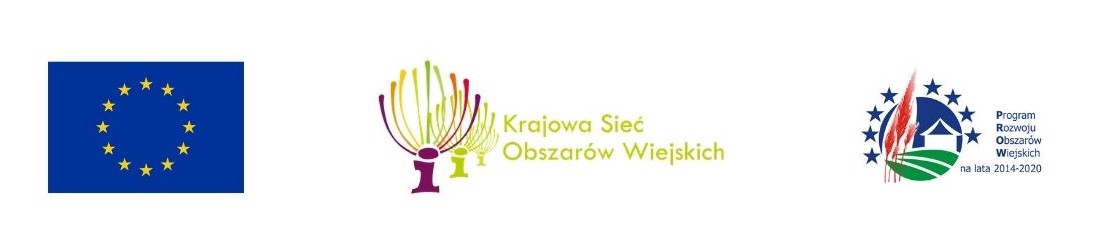 ,,Europejski Fundusz Rolny na rzecz Rozwoju Obszarów Wiejskich. Europa inwestująca 
w obszary wiejskie”.Operacja współfinansowana ze środków Unii Europejskiej w ramach Schematu II Pomocy Technicznej ,,Krajowa Sieć Obszarów Wiejskich” Programu Rozwoju Obszarów Wiejskich na lata 2014-2020.Instytucja Zarządzająca Programem Rozwoju Obszarów Wiejskich na lata 2014- 2020 - Minister Rolnictwa i Rozwoju Wsi.Instytucją odpowiedzianą za treść informacji jest Wielkopolska Organizacja TurystycznaZAPRASZAMY NA WARSZTATWielkopolska Organizacja Turystyczna w partnerstwie z Dolnośląską Organizacją Turystyczną, Kujawsko-Pomorską Organizacją Turystyczną i Zachodniopomorską Regionalną Organizacją Turystyczną zaprasza do udziału w bezpłatnym warsztacie  pn. ,,Profesjonalizacja usług turystycznych na obszarach wiejskich”.Warsztat skierowany jest do osób z województwa zachodniopomorskiego:pracujących w sektorze agroturystyki i turystyki wiejskiej (zarówno właściciele i osoby zatrudnione) oraz osób zamierzających rozpocząć pracę w ww. sektorze.Miejsce warsztatu: Hotel Barlinek, ul. Jeziorna 14,  34-320 Barlinek Termin warsztatu: 14 października 2022 r. Warunki uczestnictwa:W celu zgłoszenia uczestnictwa należy wypełnić formularz zgłoszeniowy, który prosimy zeskanować  i przesłać na wskazane poniżej adresy email: m.olejniczak@zrot.pl do dnia 10.10. 2022 r. Oryginały zgłoszeń będą zbierane podczas warsztatu. O wyborze uczestników warsztatu decyduje kolejność zgłoszeń osób pracujących już w sektorze agroturystyki i turystyki wiejskiej oraz osób zamierzających rozpocząć pracę w tych sektorach. Udział w warsztacie wymaga podpisania wszystkich oświadczeń/zgód zawartych w formularzu.              Z osobami, które zakwalifikują się do warsztatu skontaktujemy się telefonicznie lub                                        za pośrednictwem poczty elektronicznej. Agenda warsztatuPROWADZENIE: Hubert Gonera // Cezary Molski10:00 Powitanie i zapoznanie się uczestników oraz przedstawienie głównych założeń programu warsztatu10:30 Współczesne trendy w agroturystyce i turystyce wiejskiej – sprawdzone pomysły na biznes na obszarach wiejskich, tworzenie produktu rozszerzonego    i budowanie oferty komplementarnej.11:30 Przerwa kawowa.  12:00 Wykorzystanie zasobów kulturowych i przyrodniczych regionu dla rozwoju działalności turystycznej na obszarach wiejskich oraz dla zachowania dziedzictwa kulturowego, kulinarnego i przyrodniczego wsi, ze szczególnym uwzględnieniem potencjału rozwoju turystyki kulinarnej i enoturystyki. 13:00 Budowanie sieci współpracy w turystyce wiejskiej w oparciu 
o dziedzictwo kulturowe, społeczne i przyrodnicze polskiej wsi, w tym klastry, stowarzyszenia branżowe i Lokalne Grupy Działania. 14:00 Przerwa lunchowa. 15:00 Zarządzanie zasobami ludzkimi w agroturystyce i turystyce wiejskiej, samozatrudnienie i zatrudnienie pracowników, rozwój kompetencji wspierających tworzenie pozarolniczych miejsc pracy, aktywizacja mieszkańców w zakresie obsługi ruchu turystycznego. 16:00 Przerwa kawowa.  16:30 Narzędzie promocji obiektów agroturystyki i turystyki wiejskiej, online marketing, portale rezerwacyjne, tworzenie oferty, kreowanie wizerunku, budowanie marki terytorialnej.17:30 Zakończenie warsztatu.  Odwiedź portal KSOW http://ksow.pl  i zostań partnerem Krajowej Sieci Obszarów Wiejskich.